Alimentation/voeding Features: Constant Voltage Design Class 2 power unit    Withstand Voltage I/P-O/P: 3kVAC Protection:Short circuit,Overload,Over voltage,Over temperature     Safety: EN60950
 EMC Emission: EN55022 EN61000-3-2 EN61000-3-3    EMC Immunity: EN61000-4-2,3,4,5,6,8,11 EN55024 IP67 design for indoor or outdoor installations      100% full load burn-in test 3 years warranty
 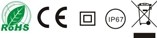 Ref : 812015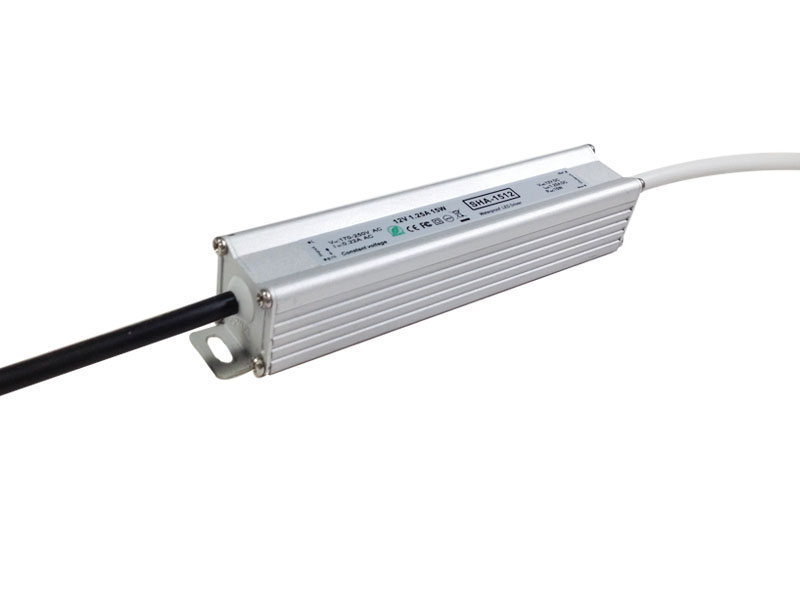 IP6712V – 15W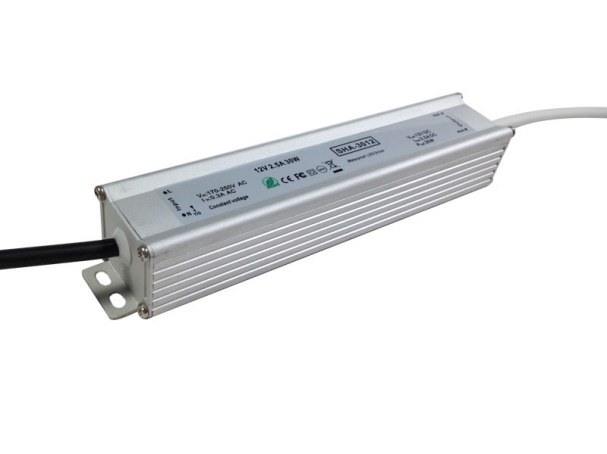 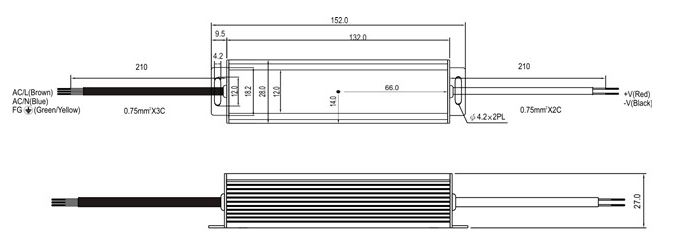 --------------------------------------------------------------------------------------------------------------------------------------Ref : 812030IP6712V-30W--------------------------------------------------------------------------------------------------------------------------------------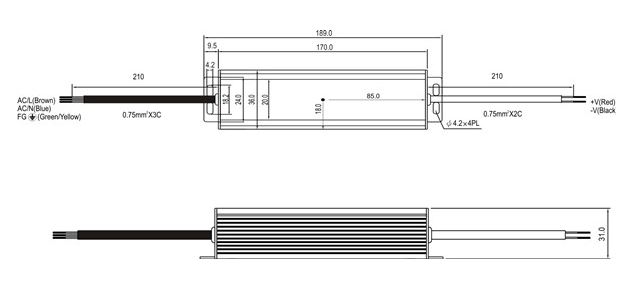 Ref : 812060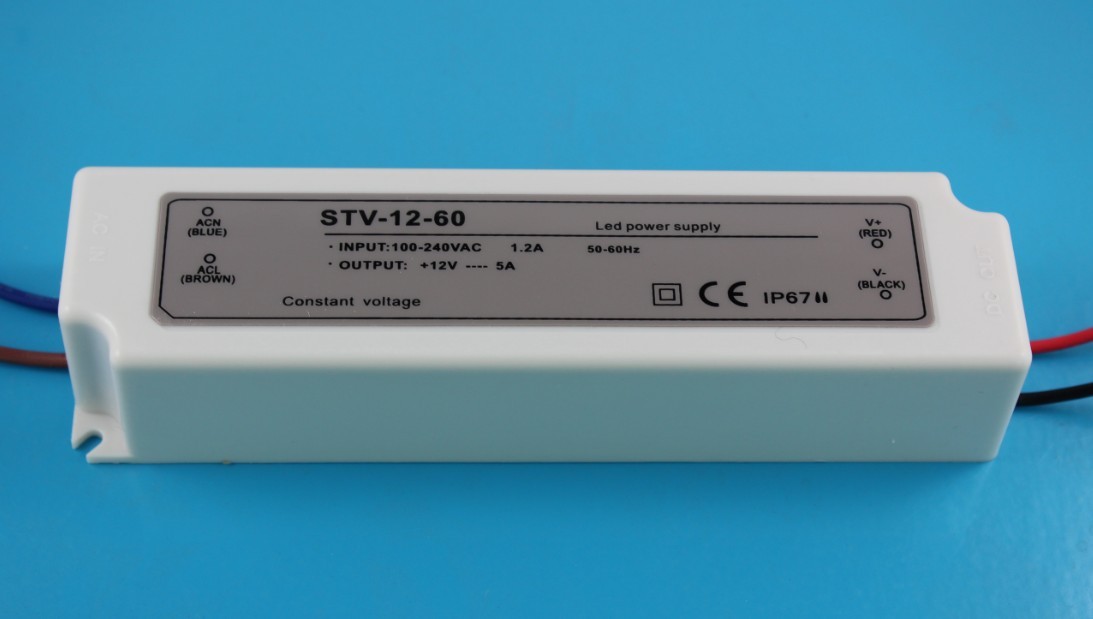 IP6512V – 60W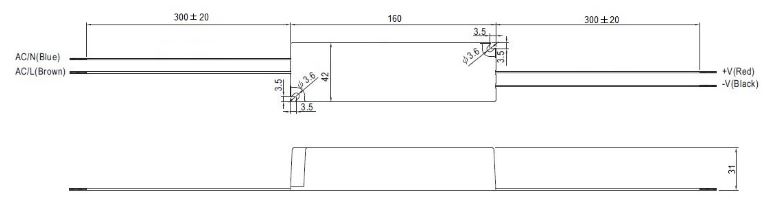 --------------------------------------------------------------------------------------------------------------------------------------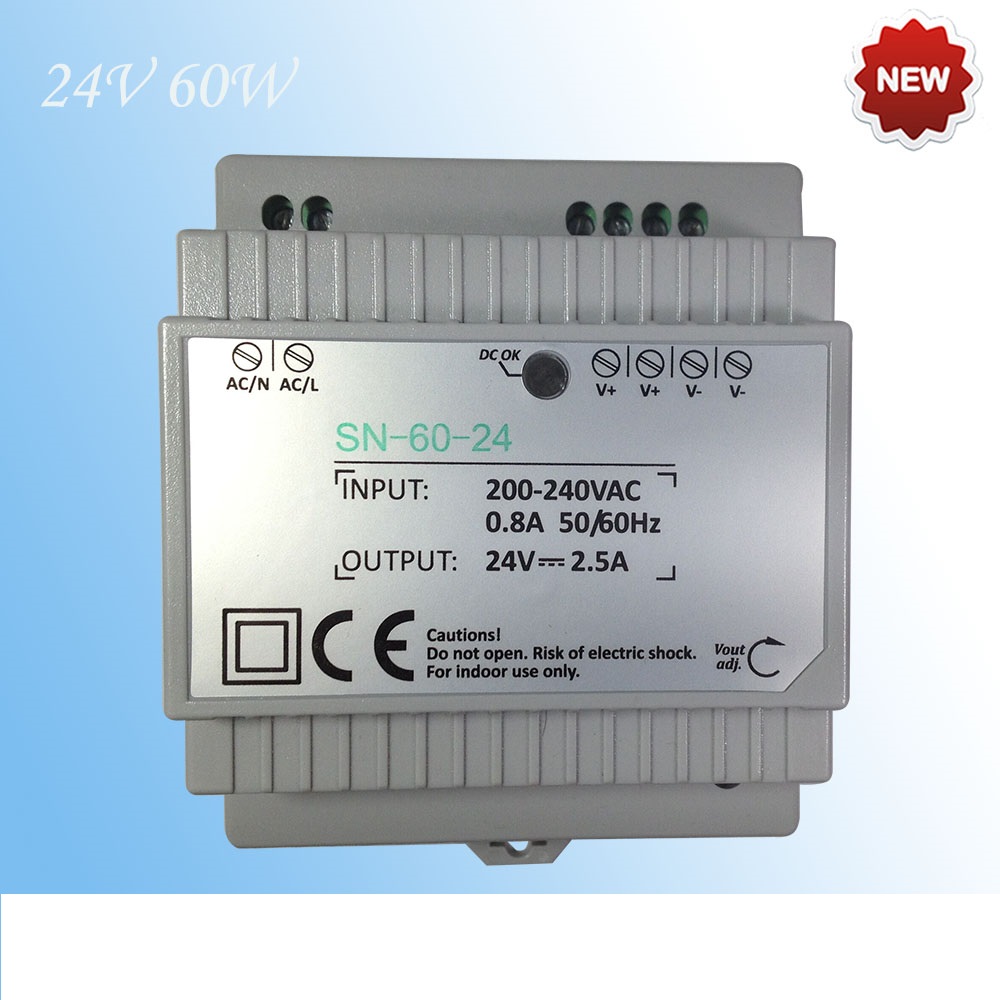 Ref : 82460124V – 60WDin---------------------------------------------------------------------------------------------------------------------------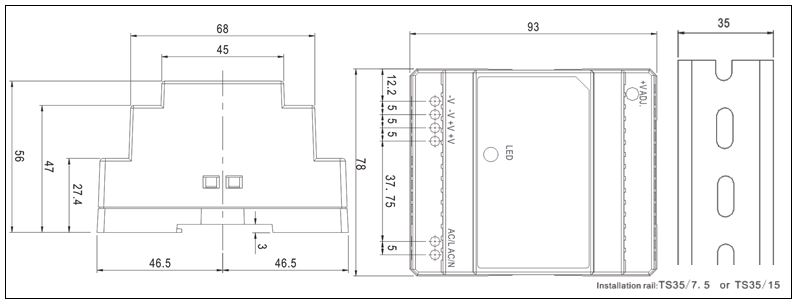 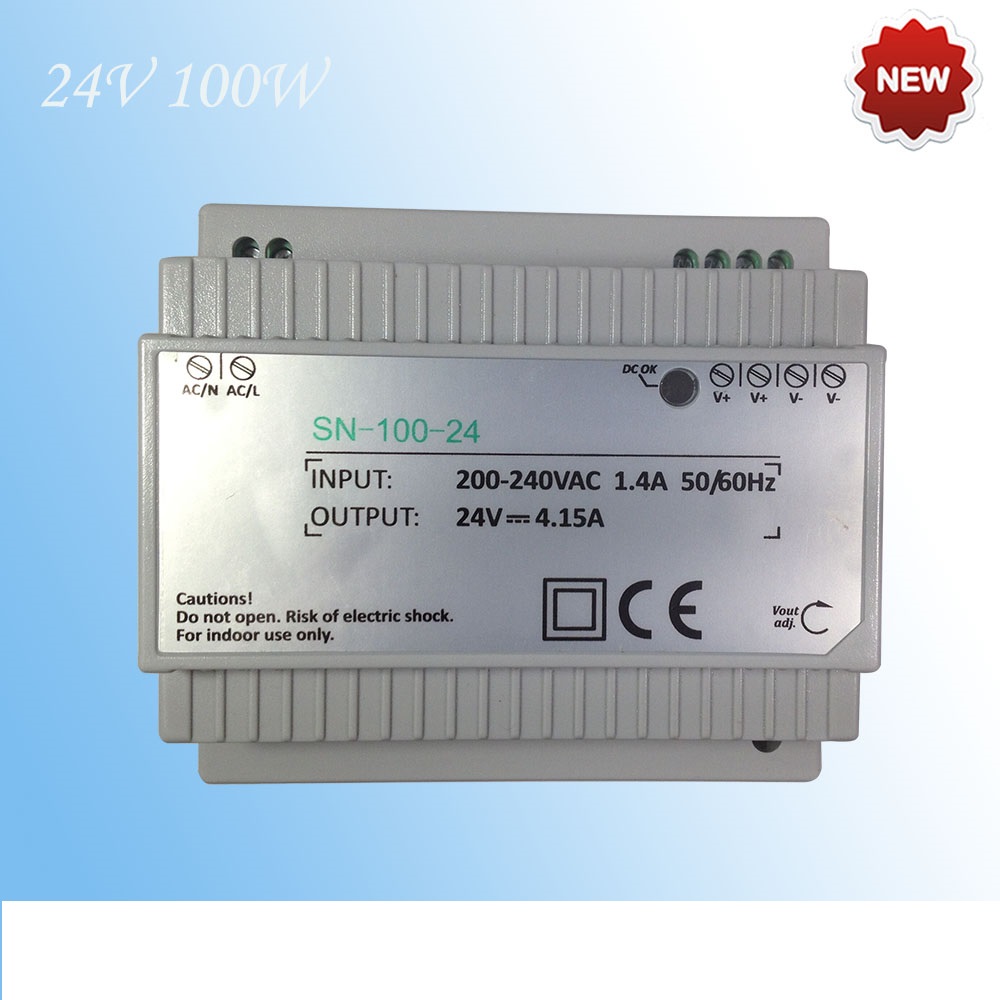 Ref : 82410124V – 100WDin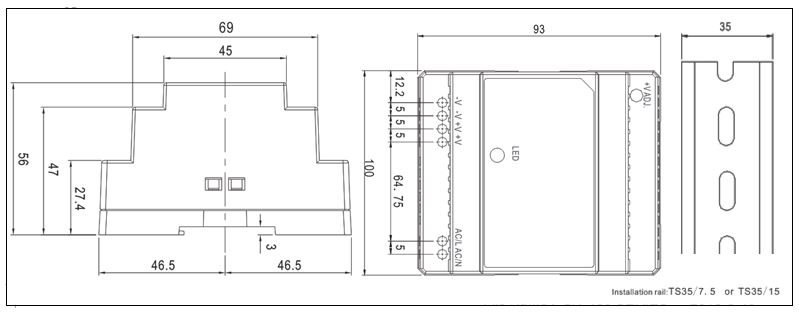 Ref : 824045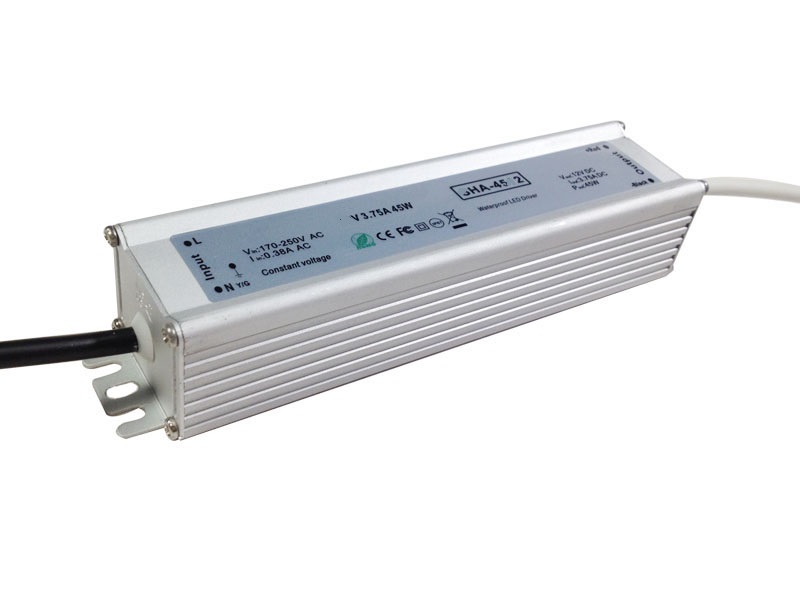 IP6724V – 45W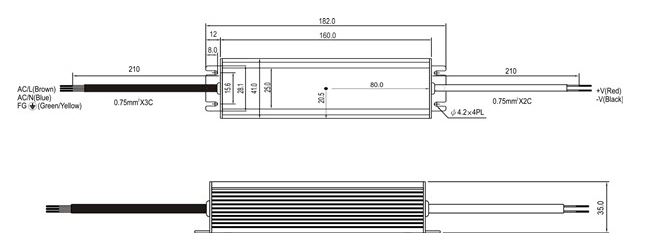 ---------------------------------------------------------------------------------------------------------------------------Ref : 824100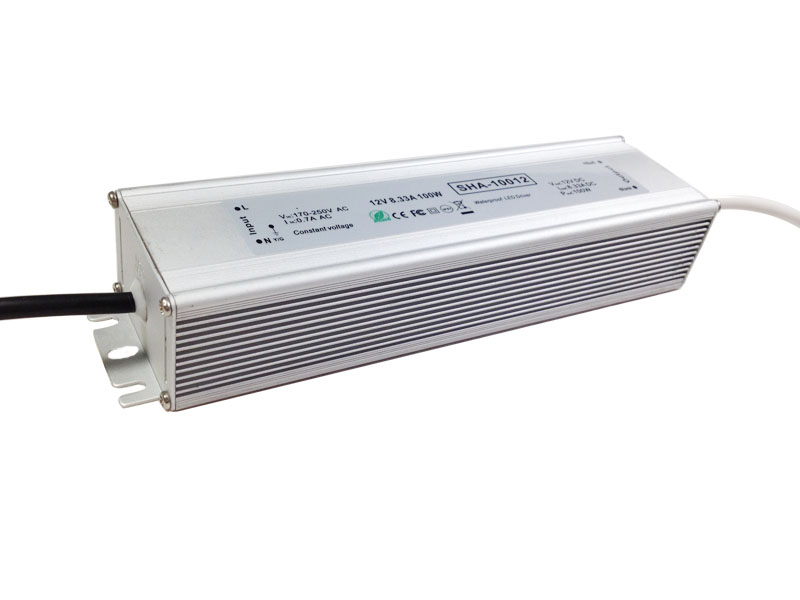 IP 6724V – 100W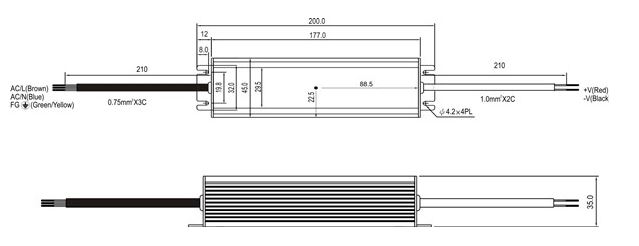 